Re:  Winter Activity Day – Friday, March 1, 2024ROMPER ROOM & AIRHOUSE TRAMPOLINE TRIP ITINERARY & PERMISSION FORM9:00 AM	Buses leave the school10:00 AM	Students participate in groups at the Romper Room & Airhouse Trampoline-12:45 PM	12:45 PM	Load Buses2:00 PM	Buses arrive back at QuamichanThe cost for this trip is $50.00.Students can get to and from Quamichan on their regular buses.Students will be travelling to Nanaimo via a school district bus.Students should bring a lunch and water.Payment for this trip should be made using School Cash Online at the following link: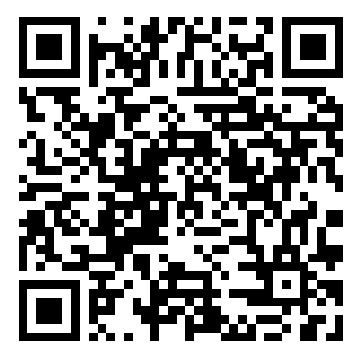 https://sd79.schoolcashonline.com/Fee/Details/7101/209/False/True  PLEASE ENSURE THAT YOU INCLUDE THE FULL NAME OF THE STUDENT WHEN PAYING ONLINESteps to pay online:Open the link from the QR Code.Click on the blue checkmark under “Who are you purchasing this for? to unselect the “myself” option.Add the full name of the student you are paying for.Click “Add to Cart”, then “continue”.If you do not already have an account, you will need to make one as this system is used for student fees throughout high school.Apply payment for this trip.If you require financial assistance for this trip, please contact Mrs. Whitney (cwhitney@sd79.bc.ca) or Darren Hart (dhart@sd79.bc.ca).